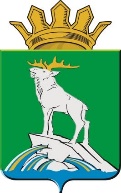 УПРАВЛЕНИЕ ОБРАЗОВАНИЯАДМИНИСТРАЦИИ НИЖНЕСЕРГИНСКОГО МУНИЦИПАЛЬНОГО РАЙОНАПРИКАЗ  29.12.2023									 	№ 261-од     г. Нижние СергиОб утверждении программы персонифицированного финансирования дополнительного образования детей в Нижнесергинском муниципальном районе на 2024 годВо исполнение постановления администрации Нижнесергинского муниципального района от 29.12.2021 г. № 562 «Об утверждении Положения о персонифицированном финансировании» (с изменениями от 10.10.2022), ПРИКАЗЫВАЮ:Утвердить программу персонифицированного финансирования дополнительного образования детей по социальным сертификатам в Нижнесергинском муниципальном районе на 2024 год (далее - программа персонифицированного финансирования) в соответствии с Приложением № 1.В срок до 1 января 2024 года организовать обеспечение предоставления детям, проживающим на территории Нижнесергинского муниципального района, социальных сертификатов в соответствии с Правилами формирования в электронном виде социальных сертификатов на получение муниципальной услуги «Реализация дополнительных общеразвивающих программ» и реестра их получателей Нижнесергинского муниципального район.Обнародовать данный приказ путем размещения полного текста через сеть «Интернет» на официальном сайте Управления образования администрации Нижнесергинского района(https://nsergi16.profiedu.ru/). Контроль за исполнением настоящего приказа возложить на главного специалиста Управления образования администрации Нижнесергинского муниципального района Засыпкина В.А.Начальник                                      					Т.И. ЧертковаПриложение № 1 к приказу Управления образования администрации Нижнесергинского муниципального районаот 29.12.2023 № 261-одПрограмма персонифицированного финансирования дополнительного образования детей по социальным сертификатам в Нижнесергинском муниципальном районе на 2024 годНаименование показателяЗначение показателя1.Период действия программы персонифицированного финансирования по социальным сертификатамс 1 января 2024 года по 31 декабря 2024 года2.Категория получателей социальных сертификатовДети с 5 до 18 лет3.Номинал социального сертификата по категории потребителей «Дети от 5 до 18 лет», рублей140004.Номинал социального сертификата по категории потребителей «Дети от 5 до 18 лет с ограниченными возможностями здоровья», рублей -5.Объем обеспечения социальных сертификатов по категории потребителей «Дети от 5 до 18 лет» в период действия программы персонифицированного финансирования детей по социальным сертификатам, рублей42560006.Объем обеспечения социальных сертификатов по категории потребителей «Дети от 5 до 18 лет с ограниченными возможностями здоровья» в период действия программы персонифицированного финансирования детей по социальным сертификатам, рублей0